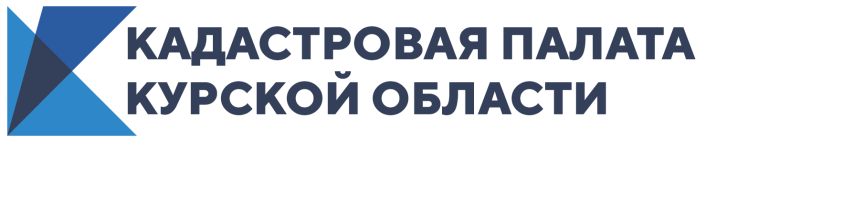 В реестре недвижимости Курской области зарегистрировано более 500 машино-местВ Едином госреестре недвижимости (ЕГРН) Курской области содержатся сведения о 508 машино-местах. Общая площадь таких объектов – 8394 кв. м. Большая часть учтенных машино-мест располагается в новостройках.Машино-места располагаются в многоквартирных домах, бизнес-центрах, других зданиях и сооружениях и предназначаются исключительно для размещения и хранения автотранспорта. Парковка на обочине дороги или разметка во дворе машино-местом не считается. Машино-место не нужно специально ограждать стенами или иными конструктивными элементами. Также это может быть площадка, обозначенная разметкой и неразрывно связанная с объектом (зданием, домом, постройкой), данные о границах которой обязательно должны быть внесены в реестр недвижимости, то есть поставлены на кадастровый учет.В настоящее время в  Правительстве РФ находится на рассмотрении  пакет изменений в федеральный закон «О государственной регистрации. Одним из новшеств законопроекта станет исключение требований к предельным размерам машино-мест. «Ранее минимально допустимые размеры одного машино-места как объекта недвижимости были установлены в размере 5,3х2,5 м, а максимально допустимые – 6,2х3,6 м. Согласно поправкам, минимальные габариты сохраняются в прежнем виде, но не ограничивается максимальная площадь машино-места. Застройщики смогут самостоятельно устанавливать максимальную площадь машино-мест при планировании паркинга», – сообщила эксперт Кадастровой палаты Курской области Татьяна Сараева.Кадастровая палата Курской области напоминает, что для постановки машино-места на кадастровый учет необходимо обратиться к кадастровому инженеру для подготовки технического плана. Подать заявление о постановке машино-места на учет и регистрацию права можно в ближайшем офисе МФЦ, а при наличии электронной подписи – на сайте Росреестра. К заявлению нужно приложить технический план, правоустанавливающие документы, а также документ, подтверждающий оплату госпошлины.